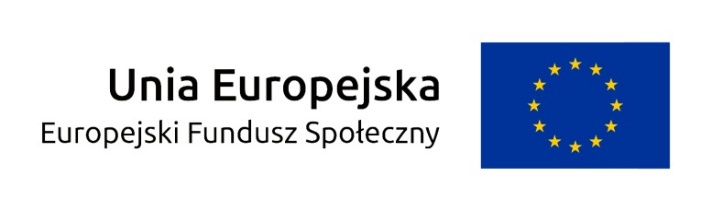 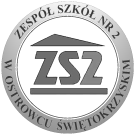 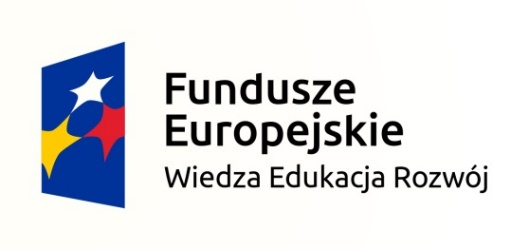 Ostrowiec Św., 30.03.2016 r.Dotyczy Projektu „Zagraniczne praktyki drogą do sukcesu” (POWERVET-2015-1-PL01-KA102-015135) realizowanego w ramach Projektu Staże zagraniczne dla uczniów i absolwentów szkół zawodowych oraz mobilność kadry kształcenia zawodowego, Program Operacyjny Wiedza Edukacja Rozwój 2014-2020 współfinansowany z Europejskiego Funduszu SpołecznegoZapytanie ofertowe nr 6/2016ZamawiającyPowiat Ostrowiecki/Zespół Szkół Nr 2 w Ostrowcu Św.Os. Słoneczne 45, 27-400 Ostrowiec Św.tel: +48  41 263-17-33fax: +48  41 263-07-85Przedmiot zamówieniaPrzedmiotem zamówienia jest zakup słowników i rozmówek niemiecko-polskich dla uczestników Projektu „Zagraniczne praktyki drogą do sukcesu”.Szczegółowy opis przedmiotu zamówienia:- Słownik polsko-niemiecki i niemiecko-polski + CD, Praca Zbiorowa, Level Trading, Oprawa: miękka (42 sztuki)- Niemiecki. Powiedz to! Rozmówki ze słowniczkiem, Piotr Dominik, Lingo, Oprawa: miękka, książka + CD (42 sztuki)Termin wykonania zamówieniaDo obowiązków Dostawcy należy dostarczenie zamówienia do siedziby Zamawiającego nie później niż do 16.04.2016r.PłatnościPłatność przelewem na podstawie prawidłowo wystawionej faktury.Kryteria wyboru ofertyCena łączna za wszystkie pozycje wymienione w punkcie II. – 100%.Sposób przygotowania ofertyOferent powinien stworzyć ofertę na formularzu załączonym do niniejszego zapytania.Miejsce i termin składania ofertOferta powinna być przesłana na druku załączonego Formularza za pośrednictwem: poczty elektronicznej na adres: erasmusplus@budowlanka.net.pl, faksem na nr: +48  41 263 07 85, poczty, kuriera lub też dostarczona osobiście na adres: Zespół Szkół Nr 2 w Ostrowcu Św., os. Słoneczne 45, 27-400 Ostrowiec Św. z dopiskiem: Słowniki i rozmówki – „Zagraniczne praktyki drogą do sukcesu”, do dnia 6.04.2016 r. do godz. 12.00.Informacja o wyborze najkorzystniejszej oferty: Informacja o wyborze najkorzystniejszej oferty zostanie przesłana do Dostawcy wyłonionego w postępowaniu.Kontakt:erasmusplus@budowlanka.net.plkoordynator projektuMałgorzata TarnowskaZałączniki:Wzór formularza ofertowegoOświadczenieZałącznik nr 1FORMULARZ OFERTOWY………………………………………., dnia ……………………….							/miejscowość/Nazwa Dostawcy:…………………………………………………………………………Siedziba Dostawcy:…………………………………………………………………………tel/fax.: …………………………..REGON: …………………………e-mail: ……………………………NIP: ………………………………W odpowiedzi na zapytanie ofertowe nr 6/2016 z dnia 0.03.2016 dotyczące składania ofert na zakup słowników i rozmówek niemiecko-polskich dla uczestników Projektu „Zagraniczne praktyki drogą do sukcesu” realizowanego w ramach Projektu Staże zagraniczne dla uczniów i absolwentów szkół zawodowych oraz mobilność kadry kształcenia zawodowego, Program Operacyjny Wiedza Edukacja Rozwój 2014-2020 współfinansowany z Europejskiego Funduszu Społecznego, oferuję:Dostarczenie 42 słowników oraz 42 rozmówek zgodnie z wymaganiami określonymi w zapytaniu ofertowym w cenieSłownik polsko-niemiecki i niemiecko-polski + CD, Praca Zbiorowa, Level Trading, Oprawa: miękka –  ………..… PLN brutto za sztukęNiemiecki. Powiedz to! Rozmówki ze słowniczkiem, Piotr Dominik, Lingo, Oprawa: miękka, książka + CD – …………… PLN brutto za sztukętj. …………… PLN (słownie ……………………………………..…….) brutto łącznie za całe zamówienie............................................................								/pieczęć i czytelny podpis Dostawcy/Załącznik nr 2OŚWIADCZENIEOświadczam o braku powiązań osobowych lub kapitałowych z Beneficjentem, polegających w szczególności na:uczestniczeniu w spółce jako wspólnik spółki cywilnej lub spółki osobowej; posiadania co najmniej 10% udziałów lub akcji; pełnienia funkcji członka organu nadzoru lub zarządzającego, prokurenta, pełnomocnika; pozostawaniu w związku małżeńskim, w stosunku pokrewieństwa lub powinowactwa w linii prostej, pokrewieństwa lub powinowactwa w linii bocznej do drugiego stopnia lub w stosunku przysposobienia, opieki lub kurateli.…………………………………………………………………/data i czytelny podpis/			